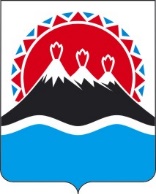 П О С Т А Н О В Л Е Н И ЕПРАВИТЕЛЬСТВА  КАМЧАТСКОГО КРАЯ                   г. Петропавловск-КамчатскийПРАВИТЕЛЬСТВО ПОСТАНОВЛЯЕТ:1. Внести в приложение к постановлению Правительства Камчатского края от 28.07.2020 № 309-П «Об утверждении Перечня объектов капитального строительства, в целях архитектурно-строительного проектирования, строительства, реконструкции, капитального ремонта которых применяются отдельные особенности осуществления закупок и исполнения контрактов, предусмотренные частями 56 - 63 статьи 112 Федерального закона от 05.04.2013 № 44-ФЗ «О контрактной системе в сфере закупок товаров, работ, услуг для обеспечения государственных и муниципальных нужд» изменение, дополнив его пунктом 18 следующего содержания:«18. Средняя общеобразовательная школа в с. Квалерское Усть-Большерецкого района.».2. Настоящее постановление вступает в силу со дня его официального опубликования.[Дата регистрации]№[Номер документа]О внесении изменения в приложение к постановлению Правительства Камчатского края от 28.07.2020 № 309-П «Об утверждении Перечня объектов капитального строительства, в целях архитектурно-строительного проектирования, строительства, реконструкции, капитального ремонта которых применяются отдельные особенности осуществления закупок и исполнения контрактов, предусмотренные частями 56 - 63 статьи 112 Федерального закона от 05.04.2013 № 44-ФЗ «О контрактной системе в сфере закупок товаров, работ, услуг для обеспечения государственных и муниципальных нужд»Председатель Правительства - Первый вице-губернатор Камчатского края[горизонтальный штамп подписи 1]А.О. Кузнецов